Key Stage 2 Home Learning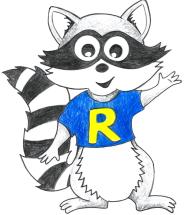 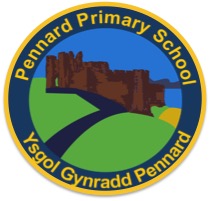 Week Beginning: 22.06.20ABACUS READING TEXT: I have also allocated ‘Technology’ on Abacus. Accessing Bug Club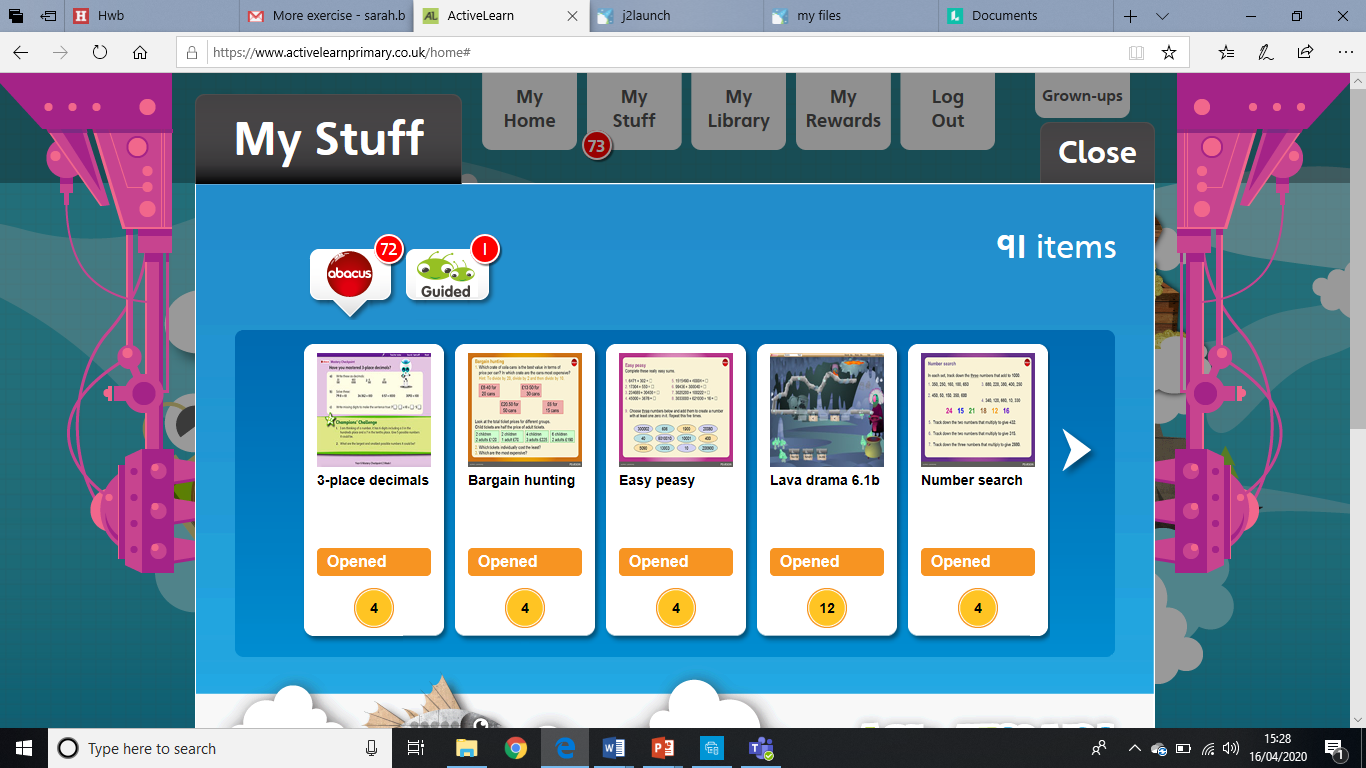 Year 6Year 6Weekly TopicsMaths: Circles and rotational symmetryLiteracy: Persuasive writingInquiry: One activity to last the whole week: Being ‘social media’ safe.Weekly TopicsMaths: Circles and rotational symmetryLiteracy: Persuasive writingInquiry: One activity to last the whole week: Being ‘social media’ safe.Monday Maths: Targ Maths: My maths: Circles lesson Literacy Writing: Persuasive writing: SpiesBack to school reflectionActive: Daily Mile Joe WicksTuesday Maths: Targ maths: My maths: Circles homeworkLiteracy Writing: Persuasive writing: SpiesActive: Daily Mile Design a circuit in your garden – how quickly can you do it?WednesdayMaths: Targ Maths: My maths: Rotational Symmetry homeworkLiteracy Writing: Persuasive writing: SpiesActive: Daily Mile Create a dance routine, record it and send it to us!ThursdayMaths: Targ maths: My maths: Rotational Symmetry lessonLiteracy Spelling: ‘Pro and Sus’ (See Powerpoint)Active: Daily Mile How many laps of your garden can you complete in 20 minutes?Friday Maths: Targ Maths: ‘Obstacle Course Catastrophe’ – shared in Hwb file  - answers available too, no peeking!!Literacy Comprehension questions: ‘The Nowhere Emporium’ (See Powerpoint)Dancy Mat Typing:  https://www.bbc.co.uk/bitesize/topics/zf2f9j6/articles/z3c6tfrActive: Daily Mile Joe Wicks fancy dress!